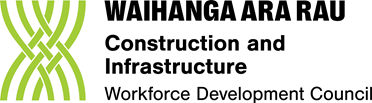 FEEDBACK FORM TTMSkill standards and programme guidanceQuestion 1Do the learning outcomes in the left-hand box describe the skills required to meet the description in the purpose statement?Question 1Do the learning outcomes in the left-hand box describe the skills required to meet the description in the purpose statement?Question 1Do the learning outcomes in the left-hand box describe the skills required to meet the description in the purpose statement?NIW01MW01TTMWK Yes ü    No XYes ü    NoYes ü    NoComments (plain language, what is missing, relevance to TTM work, other?)Comments (plain language, what is missing, relevance to TTM work, other?)Comments (plain language, what is missing, relevance to TTM work, other?)Question 2Will the assessment criteria in the right-hand box make it easy for an Assessor to judge if a learner is competent?Question 2Will the assessment criteria in the right-hand box make it easy for an Assessor to judge if a learner is competent?Question 2Will the assessment criteria in the right-hand box make it easy for an Assessor to judge if a learner is competent?NIW01MW01TTMWKYes ü    No X Yes ü    No XYes ü    No XComments (plain language, what is missing, relevance to TTM work, other?)Comments (plain language, what is missing, relevance to TTM work, other?)Comments (plain language, what is missing, relevance to TTM work, other?)Question 3Does the indicative content cover the key learning topics for each assessment criteria?Question 3Does the indicative content cover the key learning topics for each assessment criteria?Question 3Does the indicative content cover the key learning topics for each assessment criteria?NIW01MW01TTMWKYes ü    No X Yes ü    No XYes ü    No XComments (plain language, what is missing, relevance to TTM work, other?)Comments (plain language, what is missing, relevance to TTM work, other?)Comments (plain language, what is missing, relevance to TTM work, other?)Question 4Is the industry information in the programme guidance accurate?Question 4Is the industry information in the programme guidance accurate?Question 4Is the industry information in the programme guidance accurate?Comments (plain language, what is missing, relevance to TTM work, other?)Comments (plain language, what is missing, relevance to TTM work, other?)Comments (plain language, what is missing, relevance to TTM work, other?)